Строение и образ жизни кишечнополостных1)Характерные черты кишечнополостных:Около 9 тыс.видов Водные формы (чаще морские)Радиальная симметрияДвуслойные животные: наружный (покровный) и внутренний (пищеварительный) слои  разделены неклеточной опорной пластинкойТело имеет вид открытого мешка, внутри которого происходит полостное пищеварение. Анального отверстия нет.Нервные клетки звездчатой формы, которые соединяясь образуют нервную сеть (диффузная или рассеянная нервная система)Движение- сокращением кожно- мускульных клеток ("шаг" и "кувырок")Пищеварение- полостное и внутриклеточное. Хищники.Дыхание- всей поверхностью телаВыделение – через ротЖизненные формы: полип (ведет прикрепленный образ жизни, часто образует колонии) и медуза (подвижная форма)У многих происходит чередование жизненных форм2) Таблица 1. Клеточное строение гидрыВывод: Гидра пресноводная- низший представитель многоклеточных животных, у которого четко проявляется специализация клеток по функциям, но не сформированы основные ткани, органы и системы органов (кроме нервной)3)Рефлекс- это ответная реакция на раздражение, осуществляющееся при участии нервной системыРегенерация- восстановление утраченных или поврежденных частей телаДвижение – либо «шагают» (прикрепляясь к предметам ртом и подтягивая подошву), либо «кувыркаясь»(прикрепляясь к субстрату то ртом, то подошвой);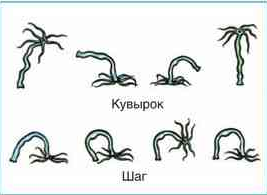 4)Размножение:бесполое (почкование) происходит летом (почка образуется  на средней части тела); половое размножение происходит осенью или при наступлении неблагоприятных условий (формируются половые клетки- яйцеклетки и сперматозоиды), после оплодотворения (в теле матери) зигота покрывается плотной оболочкой, зимует, а весной из нее развивается молодая гидра, родительский организм к зиме погибает. 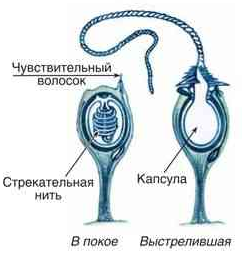 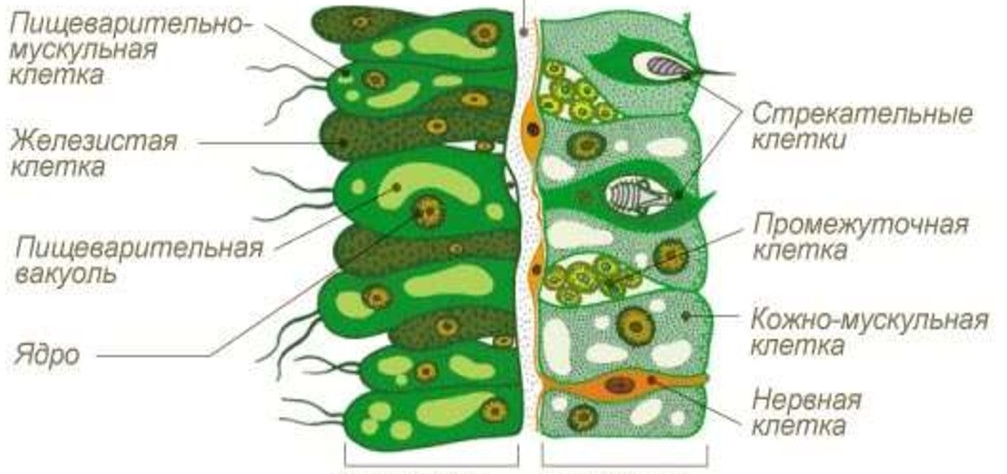 Типы клетокВ каком слое расположеныфункцииКожно- мускульныеНаружныйРасполагаются вдоль тела и при их сокращении тело укорачивается или изгибается. Защита от механических поврежденийПигментныеНаружныйПридает телу окраску (серую, буроватую, зеленую)НервныеНаружныйЗвездчатой формы. Диффузный (рассеянный) тип нервной системы. Передает возбуждение к кожно- мускульным клеткам. Рефлекс. СтрекательныеНаружныйУбивают и парализуют жертву. Многочисленны на щупальцах. Отмирает после выбрасывания стрекательной нитиРезервные (промежуточные)НаружныйСпособны к превращению в другие типы клеток. РегенерацияЖелезистые (секреторные)ВнутреннийХищник. Выделяют пищеварительный сок в кишечную полость. Пищеварение полостное ПищеварительныеВнутреннийИмеют жгутики, образуют ложноножки. Захват пищевых частиц и внутриклеточное пищеварение. Мускульные отростки располагаются поперек тела и при их сокращении тело становится тонким. Непереваренные остатки удаляются через ротПоловые (яйцеклетки и сперматозоиды)НаружныйПоловое размножение